Le formulaire peut être envoyé à : claims-NS@pv.be.IMPORTANT : S’il y a des dommages corporels et si la victime est membre de l’association, nous vous demandons de joindre une attestations médicale, dans lequelle sont mentionnés la nature des lésions, la durée probable de l’incapacité temporaire, et si possible une estimation de l’invalidité éventuelle conséquente.N'oubliez pas de remplir le certificat médical. Vous pouvez le trouverez sur notre site web.Nom et signature du représentant de l’association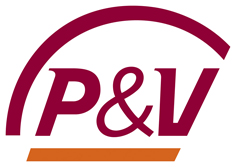 Déclaration d’accident ASSOCIATION Numéro de policeDate et heure accident      à      Association sportive, de loisirs ou culturelleInformations générales: incident pour lequel une couverture de l’assurance est demandée Témoins S’il n’y a pas eu de témoins, nom et adresse des témoins de l’état du blessé et de ses plaintes après l’accident:Procès-verbal Informations relatives à l’assurance responsabilité Identité et adresse complète du tiers impliqué dans l’accident :Médecin traitant du tiers Informations relatives à l’assurance individuelle dommages corporelsIdentité et adresse complète de l’assuré qui a subi des dommages corporels :Médecin traitant de l’assuréIdentité du tiers qui a causé les dommagesIdentité et numéro de compte de la personne à qui l’indemnité éventuelle doit être verséeRemarquesPrivacy notice. En qualité de responsable du traitement, nous mettons tout en œuvre pour traiter vos données à caractère personnel de manière sûre et intègre, et cela en conformité avec la réglementation en vigueur en matière de vie privée. Vous pouvez obtenir tous les détails relatifs à notre politique Vie Privée sur notre site « https://www.pv.be/fr/vie-privee »Etabli àDateNom :      Prénom :      